OPIS PRZEDMIOTU ZAMÓWIENIAMeble do pomieszczeń Działu Zamówień Publicznych.Lokalizacja:  70-453 Szczecin , al. Papieża Jana Pawła II 31Kontenerek pod biurkowy 3 szufladowy 430x540x550 szt.2 Kontenerek wysoki 4 szufladowy 430x800x760 szt.2 Szafa ubraniowa 600x420x1890 szt.1Regał aktowy otwarty 800x420x1890 szt. 2 Przystawka do biurka 600x300 szt.1 Szafa aktowa średnia 800x420x1130 szt.1 Regał aktowy średni 800x420x1130 szt.1 Kontenerek wysoki 4 szufladowy 420x800x720 szt.1Regał aktowy otwarty 800x420x1890 szt. 1 Nadstawka na regał otwarty 800x420x750 szt.1 Kolorystyka płyt meblowych wzornik firmy PFLEIDERERPoz. 1-7 klon ThansauPoz. 8-10 CalvadosKlon Thansau                                                            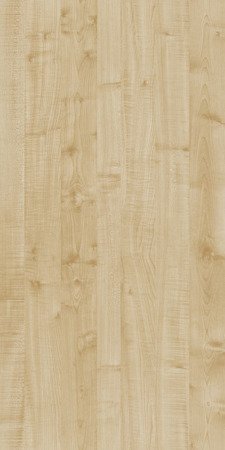 Calvados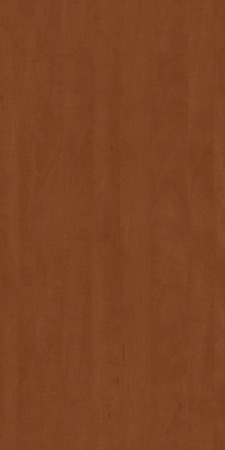 Meble do pomieszczeń Instytutu Socjologii.Lokalizacja: 71-017 Szczecin , ul. Krakowska 71-79                  1.Regał biurowy zamknięty ( 3 poziomy dokumentów) 1147x400x800 – 1 sztuka                2.Regał biurowy ze szklanymi drzwiami ( 3 poziomy dokumentów ) 1147x400x800 – 2 sztuki  3.Regał otwarty ( 5 poziomów dokumentów)  1867x400x800 – 1 sztukaKolorystyka płyt meblowych na tej lokalizacji z wzornika wyłonionego WykonawcyWYMOGI  KONSTRUKCYJNE  ZAMAWIANEGO  ASORTYMENTU MEBLOWEGO, GWARANCJA, SERWIS, ETAP REALIZACJIKontenerek biurowyWieniec górny wykonany z płyty wiórowej obustronnie  melaminowanej o grubości 25 mm mocowany na złącza mimośrodowe. Korpus kontenera i fronty szuflad z płyty wiórowej  obustronnie melaminowanej o grubości 18 mm. Plecy płyta wiórowa obustronnie melaminowana o grubości 18 mm. Szuflada z płyty wiórowej laminowanej o grubości 12 mm, dno szuflad płyta wiórowa laminowana biała o grubości 10 mm. Prowadzenie szuflad na prowadnicach rolkowych . Zamek centralny,  (w układach rozdzielnych zamykanie niezależne) , klucze łamane.  W wersji mobilnej dwa kółka fi 40mm  z hamulcem , dwa kółka  fi 40 mm bez hamulca. Uchwyty dwupunktowe metal satyna .Wszystkie krawędzie oklejone obrzeżem ABS o grubości 2 mm w kolorze mebla.Szafy, regały ,nadstawkiKorpusy ,drzwi,    wykonane z płyty wiórowej obustronnie melaminowanej grubości 18mm. Korpus montowany jest za pomocą złącz mimośrodowych. Ściana tylna wykonana jest z płyty wiórowej obustronnie melaminowanej o grubości 18mm. Wieniec górny  nakładany wykonany z płyty wiórowej obustronnie melaminowanej o grubości 25mm. Cokoły w wysokości 75mm-80mm. Półki płytowe wykonane z płyty o grubości  wyposażone są w podpórki typu „secura” – z blokadą wysuwu. Wszystkie widoczne krawędzie oklejone obrzeżem  ABS o grubości 2mm w kolorze mebla.Meble  mają posiadać cztery stopki umożliwiające ich  poziomowanie od wewnątrz.Uchwyty metalowe – satyna  dwupunktowe.Szafy dwudrzwiowe wyposażone w zamki baskwilowe z trzypunktowym ryglowaniem.Miedzy półkami  regulacja wysokości w korpusie w zakresie 30mm – .Podstawowa wysokość pomiędzy półkami w meblach aktowych standard OH.W  meblach z  drzwiczkami zawiasy z kątem otwarcia min.110 stopni ,  montaż poprzez zatrzaskiwanie na prowadniku ramienia zawiasu – typu clip.W meblach z drzwiczkami szklanymi zastosowane tzw. szkło bezpieczne.Szafa ubraniowa wyposażona w półkę  górną .Zastosowane we wszystkich rodzajach zamawianych brył  płyty meblowe posiadają  atest higieniczności klasy  E1Gwarancja i serwis: Wykonawca udzieli gwarancji na meble z bezpłatnym serwisem na okres   min. 36 miesięcy. Wykonawca zapewni w okresie pogwarancyjnym dostępność części zamiennych oraz pełny serwis  przedmiotu umowy, przez okres 3 lat, licząc od daty zakończenia okresu gwarancji. Zgłoszenie serwisanta do naprawy przedmiotu zamówienia nastąpi w ciągu 3 dni roboczych od daty zgłoszenia usterki, a naprawa zostanie wykonana w ciągu 7 dni roboczych od dnia zgłoszenia usterki, a jeżeli wystąpi konieczność importu części/elementów składowych mebli lub całego mebla, naprawa zostanie wykonana w ciągu 21 dni od daty zgłoszenia usterki. Koszty dojazdu serwisu do i z miejsca użytkowania lub przewóz uszkodzonego mebla do i po naprawie nie obciążają Zamawiającego w okresie gwarancyjnym.Wymiana jakiegokolwiek modułu mebla należącego do przedmiotu zamówienia na nowy równoważny nastąpi na żądanie Zamawiającego, przy drugim jego uszkodzeniu w okresie gwarancyjnym. Uszkodzony moduł nie podlegający naprawie zostanie wymieniony na nowy równoważny oraz zgodnie z przepisem art. 581 Kodeksu cywilnego, dostarczony będzie z pełnym okresem gwarancji wynoszącym tj. min .36 miesięcy.  Etap realizacji :Transport, rozładunek i montaż wyposażenia meblowego na koszt i ryzyko Wykonawcy.Montaż wyposażenia ma polegać na ustawieniu i wypoziomowaniu poszczególnych elementów  będących przedmiotem zamówienia . Przedmiot zamówienia winien być zgłoszony Zamawiającemu do odbioru w stanie umożliwiającym podjęcie pracy   ( tzn. pomieszczenia po montażu opróżnione z opakowań elementów , resztek materiałów, powierzchnie podłóg  czyste ,  mebli czyste –  tzn. wszystkie elementy pozbawione  ewentualnych powłok  zabezpieczeń fabrycznych , odkurzone ).Zamawiający zastrzega sobie prawo dokonania odbioru przedmiotu zamówienia przy udziale biegłego z zakresu meblarstwa i stolarstwa.	Płatność za wykonanie przedmiotu umowy :  przelewem  w terminie 21 dni na wskazany przez Wykonawcę rachunek bankowy  po dostarczeniu podpisanego przez strony umowy  protokołu odbioru i faktury.Zamawiający dopuszcza fakturowanie częściowe dla poszczególnych lokalizacji realizacyjnych.Faktura:   enumeratywnie wymienione pozycje z opisu przedmiotu zamówienia.